Администрация Камышловского городского округаКОМИТЕТ ПО ОБРАЗОВАНИЮ, КУЛЬТУРЕ, СПОРТУ И ДЕЛАМ МОЛОДЕЖИ АДМИНИСТРАЦИИ КАМЫШЛОВСКОГО ГОРОДСКОГО ОКРУГА (Комитет по ОКС и ДМ администрации Камышловского городского округа)П Р И К А Зот 30.12.2019 г. N 558-ОДНа основании Муниципальной программы  Камышловского городского округа «Развитие образования, культуры, спорта и молодежной политики в Камышловском городском округе до 2020 года», утвержденной постановлением главы Камышловского городского округа от 12 ноября 2013 года № 2008 (с внесенными изменениями), постановления главы Камышловского городского округа от 27 декабря 2016 года № 1341 «Об утверждении Положения и регламента межведомственной  Комиссии по профилактике правонарушений в Камышловском городском округе, расположенном на территории Свердловской области», руководствуясь Положением о Комитете по образованию, культуре, спорту и делам молодежи администрации Камышловского городского округа, утвержденного постановлением главы Камышловского городского округа от 27 сентября 2017 года № 889,ПРИКАЗЫВАЮ:1. Утвердить План мероприятий по профилактике правонарушений, алкоголизма, ресоциализации и социальной адаптации лиц, освободившихся из мест лишения свободы на территории Камышловского городского округа в 2020 году (прилагается).2. Ответственным за реализацию мероприятий по профилактике правонарушений и алкоголизма на территории Камышловского городского округа назначить Муниципальное бюджетное учреждение «Центр развития физической культуры, спорта и патриотического воспитания» (Новиков В.А.).3.   Контроль за исполнением настоящего приказа оставляю за собой.Ознакомлен:«__»_________20___ ______________________Оксана Александровна Сенцова8 (343-75) 24338ПриложениеУТВЕРЖДЕНОприказом Комитета по образованию, культуре, спорту и делам молодежи администрации Камышловского городского округаот 30.12.2019 г. N 558-ОДПлан мероприятийпо профилактике правонарушений, алкоголизма, ресоциализации и социальной адаптации лиц, освободившихся из мест лишения свободы на территории Камышловского городского округа в 2020 годуОб утверждении Плана мероприятийпо профилактике правонарушений, алкоголизма, ресоциализации и социальной адаптации лиц, освободившихся из мест лишения свободы на территории Камышловского городского округа в 2020 годуИ.о. председателя  О.М. Кузнецова№ п/пНаименование мероприятияСрок выполнения мероприятийИсполнителиИсточник и объем финансирования мероприятия, рублейПРОФИЛАКТИКА ПРАВОНАРУШЕНИЙПРОФИЛАКТИКА ПРАВОНАРУШЕНИЙПРОФИЛАКТИКА ПРАВОНАРУШЕНИЙПРОФИЛАКТИКА ПРАВОНАРУШЕНИЙПРОФИЛАКТИКА ПРАВОНАРУШЕНИЙ1Осуществление работы городского родительского комитета в целях профилактики и предупреждения правонарушений среди несовершеннолетнихраз в кварталруководители общеобразовательных учреждений Камышловского городского округаза счет средств общеобразовательных учреждений Камышловского городского округа2Проведение бесед, лекций, круглых столов направленных на профилактику правонарушений и алкоголизма в молодежной среде для обучающихсяобразовательных учрежденийв регулярном режимеруководители образовательных учреждений Камышловского городского округафинансирование не предусмотрено3Организация и проведение мероприятий, направленных на профилактику правонарушений на территории Камышловского городского округа с привлечением волонтеров Камышловского городского округаВ течении 2020 годаКомитет по образованию, культуре, спорту и делам молодежи администрации Камышловского городского округа (далее Комитет) финансирование не предусмотрено4Организация профилактических мероприятий в рамках межведомственной операции «Подросток»май-октябрь 2020 годаМуниципальное казенное учреждение  «Центр обеспечения деятельности городской системы образования» (Сажаева Н.Н.) совместно с Территориальной комиссией по делам несовершеннолетних и защите их прав города Камышлова (Сидоренко И.Н.); ОДН МО МВД России   «Камышловский» (Лязер Е.В.)финансирование не предусмотрено5Организация профилактических мероприятий в рамках Всероссийской акции «Безопасное детство»По отдельному плануВсе субъекты профилактикифинансирование не предусмотрено6Организация и проведение Спартакиад для молодежи, городского фестиваля «Патриоты России» и других спортивных мероприятий, направленных на профилактику правонарушений (приобретение кубков, медалей, грамот, организация «полевой кухни» для участников (приобретение продуктов питания) в течение 2020 годаМуниципальное бюджетное учреждение «Центр развития физической культуры, спорта и патриотического воспитания» (Новиков В.А.)Средства бюджета Камышловского городского округа, в рамках реализации Подпрограммы №10 «Профилактика асоциальных явлений» муниципальной программы «Развитие физической культуры, спорта и молодежной политики в Камышловском городском округе до 2020 года»68 0007Актуализация информации по вопросам профилактики правонарушений и алкоголизма на сайте Камышловского городского округав течение 2020 годавсе субъекты профилактики, Комитет финансирование не предусмотрено8Реализация направлений деятельности на базе детской городской библиотеки и школьных библиотек информационных центров по проблемам детства и юношествав течение 2020 годаДиректор МБУК «Камышловская централизованная библиотечная система» (Лавренцева М.Э.),Руководители общеобразовательных учреждений, подведомственных КомитетуСредства МБУК «Камышловская централизованная библиотечная система» и средства общеобразовательных учреждений Камышловского городского округа9Осуществление индивидуальной профилактической работы с семьями, оказавшимися в трудной жизненной ситуации, социально-опасном положении;Оказание материальной поддержки в виде одежды, игрушек, книг, собранных в результате благотворительных акцийв течение 2020 годаМуниципальное казенное учреждение  «Центр обеспечения деятельности городской системы образования» (Кузнецова О.М.) совместно с Территориальной комиссией по делам несовершеннолетних и защите их прав города Камышлова (Сидоренко И.Н.); ОДН МО МВД России   «Камышловский» (Лязер Е.В.),Управлением социальной политики по городу Камышлову и Камышловскому району (Боровиков И.Н.), а также образовательными учреждениями, подведомственные Комитетупривлеченные средства в виде пожертвований10Содействие в восстановлении документов гражданам пожилого возраста и инвалидов, находящихся в социально-опасном положении, содействие в оформлении на работув течение годаКомитет совместно с  ГАУ «Комплексный центр социального обслуживания населения Камышловского района» (Мотыцкая В.Б.) и Государственным казенным учреждением «Камышловский центр занятости» (Горлова Р.Е.)Муниципальное бюджетное учреждение «Центр развития физической культуры, спорта и патриотического воспитания» (Новиков В.А.)финансирование не предусмотрено11Изготовление и распространение листовок, буклетов и календарей профилактической направленности (на темы: «Профилактика правонарушений и алкоголизма»), изготовление баннеров и размещение их на улицах Камышловского городского округав течение годаМуниципальное бюджетное учреждение «Центр развития физической культуры, спорта и патриотического воспитания» (Новиков В.А.)Средства бюджета Камышловского городского округа, в рамках реализации Подпрограммы №10 «Профилактика асоциальных явлений» муниципальной программы «Развитие физической культуры, спорта и молодежной политики в Камышловском городском округе до 2020 года»20 00012Организация проведения анализа по профилактике правонарушений, совершенных в состоянии алкогольного опьяненияв течение 2020 годаКомитет, согласно представленной информации Межмуниципального отдела Министерства внутренних дел Российской Федерации «Камышловский» (Кириллов А.А.)финансирование не предусмотрено13Организация информирования населения об опасности злоупотребления спиртных напитков и суррогатных спиртосодержащих жидкостей через средства массовой информациив течение 2020 годаКомитет, субъекты профилактики совместно с Межмуниципального отдела Министерства внутренних дел Российской Федерации «Камышловский» (Кириллов А.А.)финансирование не предусмотрено14Принятие участия в организации и проведении регулярных рейдов по выявлению и пресечению незаконного оборота (продажи) спиртосодержащей продукциив течение 2020 годаКомитет, субъекты профилактики совместно с Межмуниципальным отделом Министерства внутренних дел Российской Федерации «Камышловский» (Кириллов А.А.)финансирование не предусмотрено15Организация и проведение мероприятий, посвященных Дню трезвости в 2020 году, в соответствии с распоряжением Правительства Свердловской области от 31.08.2012 года № 1718-РП «О проведении областных Дней трезвости»по отдельному плануКомитет, руководители общеобразовательных учрежденийфинансирование не предусмотрено16 Создание Народных дружин и организация работы общественных формирований в охране правопорядка на территории Камышловского городского округа В течении 2020 годаАдминистрация Камышловского городского округафинансирование не предусмотрено17Организация и проведение лекций, бесед, «круглых столов», показа видеоматериалов профилактической направленности о вреде употребления спиртных напитков среди обучающихся общеобразовательных учрежденийв течение 2020 годаКомитет, руководители общеобразовательных учрежденийфинансирование не предусмотрено18Информирование населения о масштабах потребления табака на территории Камышловского городского округа и сокращения потребленияв течение 2020 годавсе субъекты профилактикифинансирование не предусмотреноРЕСОЦИАЛИЗАЦИЯ И СОЦИАЛЬНАЯ АДАПТАЦИЯ ЛИЦ, ОСВОБОДИВШИХСЯ ИЗ МЕСТ ЛИШЕНИЯ СВОБОДЫРЕСОЦИАЛИЗАЦИЯ И СОЦИАЛЬНАЯ АДАПТАЦИЯ ЛИЦ, ОСВОБОДИВШИХСЯ ИЗ МЕСТ ЛИШЕНИЯ СВОБОДЫРЕСОЦИАЛИЗАЦИЯ И СОЦИАЛЬНАЯ АДАПТАЦИЯ ЛИЦ, ОСВОБОДИВШИХСЯ ИЗ МЕСТ ЛИШЕНИЯ СВОБОДЫРЕСОЦИАЛИЗАЦИЯ И СОЦИАЛЬНАЯ АДАПТАЦИЯ ЛИЦ, ОСВОБОДИВШИХСЯ ИЗ МЕСТ ЛИШЕНИЯ СВОБОДЫРЕСОЦИАЛИЗАЦИЯ И СОЦИАЛЬНАЯ АДАПТАЦИЯ ЛИЦ, ОСВОБОДИВШИХСЯ ИЗ МЕСТ ЛИШЕНИЯ СВОБОДЫ19Организация и проведение мероприятий по реализации и социальной адаптации лиц, отбывших уголовное наказание (оказание помощи в восстановлении утраченных документов, материальной помощи (приобретение продуктов питания, медикаментов и др.), изготовление информационных буклетов, листовок для лиц, отбывших уголовное наказаниев течение 2020 годаМуниципальное бюджетное учреждение «Центр развития физической культуры, спорта и патриотического воспитания» (Новиков В.А.)Средства бюджета Камышловского городского округа, в рамках реализации Подпрограммы №10 «Профилактика асоциальных явлений» муниципальной программы «Развитие физической культуры, спорта и молодежной политики в Камышловском городском округе до 2020 года»5 000ИТОГО:                                     ИТОГО:                                     ИТОГО:                                     ИТОГО:                                     93 000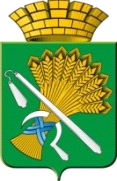 